№ п/пНаименование товараЕд. изм.Кол-воТехнические, функциональные характеристикиТехнические, функциональные характеристики№ п/пНаименование товараЕд. изм.Кол-воПоказатель (наименование комплектующего, технического параметра и т.п.)Описание, значениеЩенок КАЧ-07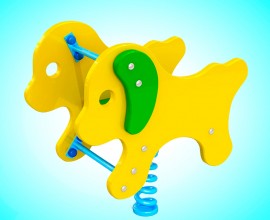 Шт. 1Щенок КАЧ-07Шт. 1Высота  (мм) 870Щенок КАЧ-07Шт. 1Длина  (мм)800Щенок КАЧ-07Шт. 1Ширина  (мм)450Щенок КАЧ-07Шт. 1Применяемые материалыПрименяемые материалыЩенок КАЧ-07Шт. 1Конструктивные особенности качалка на пружине в виде кораблика состоящая из:- пружины  диаметром 126 мм, высотой 400мм из прута диаметром  16 мм  расстояние между витками 12 мм в любом положение на постаменте;- сидения и двух боковых стенок (из влагостойкой фанеры толщиной 18 мм). Сиденье утоплено  в отфрезерованные пазы в боковых стенках, боковые стенки выполнены в виде собачки.- двух металлических перекладин сечением 27 мм;Все фанерные элементы имеют скруглённые кромки, диаметром  20мм.Щенок КАЧ-07Шт. 1ЗаглушкиПластиковые, разных цветов, на места резьбовых соединений. Щенок КАЧ-07Шт. 1Материалывлагостойкая фанера марки ФСФ сорт 2/2, окрашенная двухкомпонентной полиуретановой краской, специально предназначенной для применения на детских площадках, стойкой к сложным погодным условиям, истиранию, устойчивой к воздействию ультрафиолета и влаги.Металл, крашенный порошковой  краской. Метизы все оцинкованные.